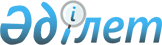 О признании утратившими силу некоторых приказов Министра сельского хозяйства Республики КазахстанПриказ Заместителя Премьер-Министра Республики Казахстан - Министра сельского хозяйства Республики Казахстан от 28 декабря 2017 года № 521. Зарегистрирован в Министерстве юстиции Республики Казахстан 16 января 2018 года № 16230
      В соответствии с пунктом 1 статьи 27 Закона Республики Казахстан от 6 апреля 2016 года "О правовых актах", ПРИКАЗЫВАЮ:
      1. Признать утратившими силу:
      1) приказ Министра сельского хозяйства Республики Казахстан от 9 июля 2015 года № 9-1/633 "Об утверждении регламента государственной услуги "Субсидирование ставок вознаграждения по кредитам, а также лизингу технологического оборудования и сельскохозяйственной техники" (зарегистрирован в Реестре государственной регистрации нормативных правовых актов № 11876, опубликован 21 августа 2015 года в информационно-правовой системе "Әділет");
      2) приказ Министра сельского хозяйства Республики Казахстан от 15 января 2016 года № 12 "Об утверждении регламента государственной услуги "Субсидирование процентной ставки по кредитным и лизинговым обязательствам в рамках направления по финансовому оздоровлению субъектов агропромышленного комплекса" (зарегистрирован в Реестре государственной регистрации нормативных правовых актов № 13097, опубликован 5 марта 2016 года в информационно-правовой системе "Әділет").
      2. Департаменту инвестиционной политики Министерства сельского хозяйства Республики Казахстан в установленном законодательством порядке обеспечить:
      1) государственную регистрацию настоящего приказа в Министерстве юстиции Республики Казахстан;
      2) в течение десяти календарных дней со дня государственной регистрации настоящего приказа направление его копии в бумажном и электронном виде на казахском и русском языках в Республиканское государственное предприятие на праве хозяйственного ведения "Республиканский центр правовой информации" для официального опубликования и включения в Эталонный контрольный банк нормативных правовых актов Республики Казахстан;
      3) в течение десяти календарных дней после государственной регистрации настоящего приказа направление его копии на официальное опубликование в периодические печатные издания; 
      4) размещение настоящего приказа на интернет-ресурсе Министерства сельского хозяйства Республики Казахстан;
      5) в течение десяти рабочих дней после государственной регистрации настоящего приказа представление в Департамент юридической службы Министерства сельского хозяйства Республики Казахстан сведений об исполнении мероприятий, предусмотренных подпунктами 1), 2), 3) и 4) настоящего пункта.
      3. Контроль за исполнением настоящего приказа возложить на курирующего вице-министра сельского хозяйства Республики Казахстан.
      4. Настоящий приказ вводится в действие по истечении десяти календарных дней после дня его первого официального опубликования.
					© 2012. РГП на ПХВ «Институт законодательства и правовой информации Республики Казахстан» Министерства юстиции Республики Казахстан
				
      Заместитель 
Премьер-Министра 
Республики Казахстан – 
Министр сельского хозяйства
Республики Казахстан 

У. Шукеев
